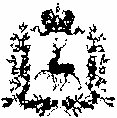 АДМИНИСТРАЦИЯ ВОСХОДОВСКОГО СЕЛЬСОВЕТАВАРНАВИНСКОГО МУНИЦИПАЛЬНОГО РАЙОНА НИЖЕГОРОДСКОЙ ОБЛАСТИП О С Т А Н О В Л Е Н И Е19 ноября 2019                 	                             		                                 № 50Об утверждении методики расчета ущерба, причиненного в результате незаконных рубок зеленых насаждений В соответствии со ст.27.1  Федерального закона  от 06.10.2003 № 131-ФЗ «Об общих принципах организации местного самоуправления в Российской Федерации», Устава Восходовского сельсовета Варнавинского муниципального района Нижегородской области1. Утвердить методику расчета ущерба, причиненного в результате незаконных рубок зеленых насаждений на территории Восходовского сельсовета Варнавинского муниципального района Нижегородской области.2.Настоящее постановление разместить в информационно-телекоммуникационной сети «Интернет».3.Контроль за исполнением данного постановления оставляю за собой.4. Постановление вступает в силу со дня его обнародования.Глава администрации Восходовского сельсовета	                 В.А.ГайчукУТВЕРЖДЕНОПостановлением администрации Восходовского сельсоветаот 19.11.2019 г. № 50МЕТОДИКАрасчета ущерба, причиненного в результате незаконных рубок зеленых насаждений на территории Восходовского сельсовета Варнавинского муниципального района Нижегородской области кроме территории государственного лесного фонда(далее – Методика)1.1. Методика основана на следующих документах:- Лесной кодекс Российской Федерации;- постановление Правительства Российской Федерации от 29.12.2018 № 1730 «Об утверждении особенностей возмещения вреда, причиненного лесам и находящегося в них природным объектам вследствие нарушения лесного законодательства».Методика предназначена для исчисления размера ущерба, причиненного в результате незаконных рубок зеленых насаждений на территории Восходовского сельсовета Варнавинского муниципального района Нижегородской области, кроме территорий государственного лесного фонда, который возник или может возникнуть в результате повреждения и (или) уничтожения зеленых насаждений, находящихся на территории Восходовского сельсовета Варнавинского муниципального района Нижегородской области..1.2. Устанавливаются следующие таксы для исчисления размера ущерба, причиненного лесным насаждениям:1.3. Ущерб, причиненный незаконной рубкой, выкапыванием, незаконным уничтожением или повреждением до степени прекращения роста деревьев, кустарников и лиан оценивается в следующих размерах: - деревьев хвойных пород с диаметром ствола  и деревьев лиственных пород с диаметром ствола  и более составляет 50-кратную стоимость древесины деревьев хвойных и лиственных пород с диаметром ствола  и  соответственно и более, исчисленную по ставкам платы за единицу объема лесных ресурсов.- деревьев хвойных пород, не достигших диаметра ствола , и деревьев лиственных пород, не достигших диаметра ствола , составляет 50-кратную стоимость древесины деревьев хвойных пород с диаметром ствола  и деревьев лиственных пород с диаметром ствола , исчисленную по ставкам платы за единицу объема лесных ресурсов;- каждого куста хвойных пород составляет 10-кратную стоимость древесины одного дерева с диаметром ствола  основной лесообразующей хвойной породы в субъекте Российской Федерации, исчисленную по наибольшей ставке платы за единицу объема лесных ресурсов;- каждого куста и каждой лианы лиственных пород составляет 10-кратную стоимость древесины одного дерева с диаметром ствола  основной лесообразующей лиственной породы в субъекте Российской Федерации, исчисленной по ставкам платы за единицу объема за единицу объема лесных ресурсов.1.4. Ущерб, причиненный повреждением, не влекущим прекращения роста следующих деревьев, кустарников и лиан:- деревьев хвойных пород с диаметром ствола  и более и деревьев лист-венных пород с диаметром ствола  и более составляет 10-кратную стоимость древесины деревьев хвойных пород с диаметром ствола  и более и деревьев лиственных пород с диаметром ствола  и более, исчисленную по ставкам платы за единицу объема лесных ресурсов;- деревьев хвойных пород, не достигших диаметра ствола , и деревьев лиственных пород, не достигших диаметра ствола  составляет 10-кратную стоимость древесины деревьев хвойных пород с диаметром ствола  и деревьев лиственных пород с диаметром ствола , исчисленную по ставкам платы за единицу объема лесных ресурсов;- каждого куста хвойных пород составляет 10-кратную стоимость древесины одного дерева с диаметром ствола  основной хвойной лесообразующей породы в субъекте Российской Федерации, исчисленной по наибольшей ставке платы за единицу объема лесных ресурсов;- каждого куста лиственных пород и каждой лианы составляет 10-кратную стоимость древесины одного дерева с диаметром ствола  основной лиственной лесообразующей породы в субъекте Российской Федерации, исчисленной по наибольшей ставке платы за единицу объема лесных ресурсов.1.5. Ущерб, причиненный незаконной рубкой сухостойных деревьев, присвоением (хищением) древесины буреломных, ветровальных деревьев составляет стоимость сухостойной, буреломной и ветровальной древесины, исчисленной по ставкам платы за единицу объема лесных ресурсов.1.6. Уничтожение или повреждение сеянцев либо саженцев составляет 5-кратный размер затрат, связанных с выращиванием сеянцев и саженцев до возраста, соответствующего возрасту уничтоженных или поврежденных сеянцев либо саженцев, за каждый уничтоженный или поврежденный сеянец или саженец.1.7. Уничтожение или повреждение молодняка естественного происхождения и подроста составляет 5- кратный размер затрат, связанных с созданием молодняка естественного происхождения и подроста до возраста, соответствующего возрасту уничтоженных или поврежденных лесных культур (лесные насаждения, созданные посевом или посадкой), молодняка естественного происхождения и подроста, за каждый гектар уничтоженных или поврежденных лесных культур, молодняка естественного происхождения и подроста в возрасте до 10 лет.2. Ставки платы за единицу объема не лесных ресурсов, используемые при расчете размера ущерба, причиненного в результате незаконных рубок зеленых насаждений на территории Восходовского сельсовета Варнавинского муниципального района Нижегородской области., приравниваются к нормативам установленным постановлением Правительства Российской Федерации от 29.12.2018 № 1730
«Об утверждении особенностей возмещения вреда, причиненного лесам и находящегося в них природным объектам вследствие нарушения лесного законодательства».3. При исчислении стоимости древесины разделение ее на деловую и дровяную не производится. В этом случае применяется ставка платы, установленная в отношении деловой древесины средней крупности.Для определения объема уничтоженных, поврежденных или срубленных деревьев, кустарников и лиан на площади более 1 гектара используются материалы лесоустройства.4. Диаметр ствола деревьев при исчислении размера ущерба измеряется на высоте .5. Размер ущерба исчисляется с точностью до 1 рубля.6. Размер ущерба, исчисленный в соответствии с Методикой, увеличивается:- в 3 раза, если нарушение лесного законодательства совершено на особо защитных участках защищенных лесов, а также в лесах, расположенных в лесопарковых зеленых поясах;- в 5 раз, при  определении размера вреда, причиненного в связи с нарушением лесного законодательства в лесах, расположенных  на особо охраняемых природных территориях.7. Размер ущерба, исчисленный в соответствии с Методикой, увеличивается в 2 раза в случае незаконных рубки, уничтожения или повреждения деревьев и кустарников хвойных пород, осуществляемых в ноябре - январе.